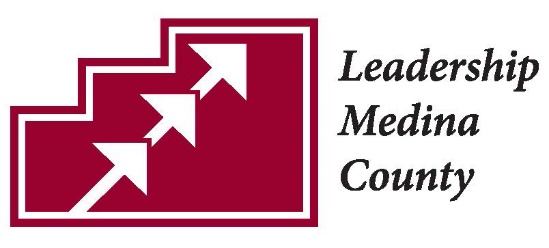 Leadership Medina County Nomination FormCelebrating Excellence in LeadershipDeadline: May 31, 2018Award which best represents this nominee:Excellence in Business LeadershipExcellence in Education LeadershipExcellence in Health Care LeadershipExcellence in Public Service LeadershipExcellence in Medina County LeadershipExcellence in Emerging Leadership AwardPlease write the reasons this nominee should be selected:Nomination submitted by:Nominee NamePositionOrganizationAddressPhoneEmail NamePositionOrganizationAddressPhoneEmailRelationship to nominee